MAPA POGLĄDOWA OBSZARU REWITALIZACJI GMINY PAPOWO BISKUPIE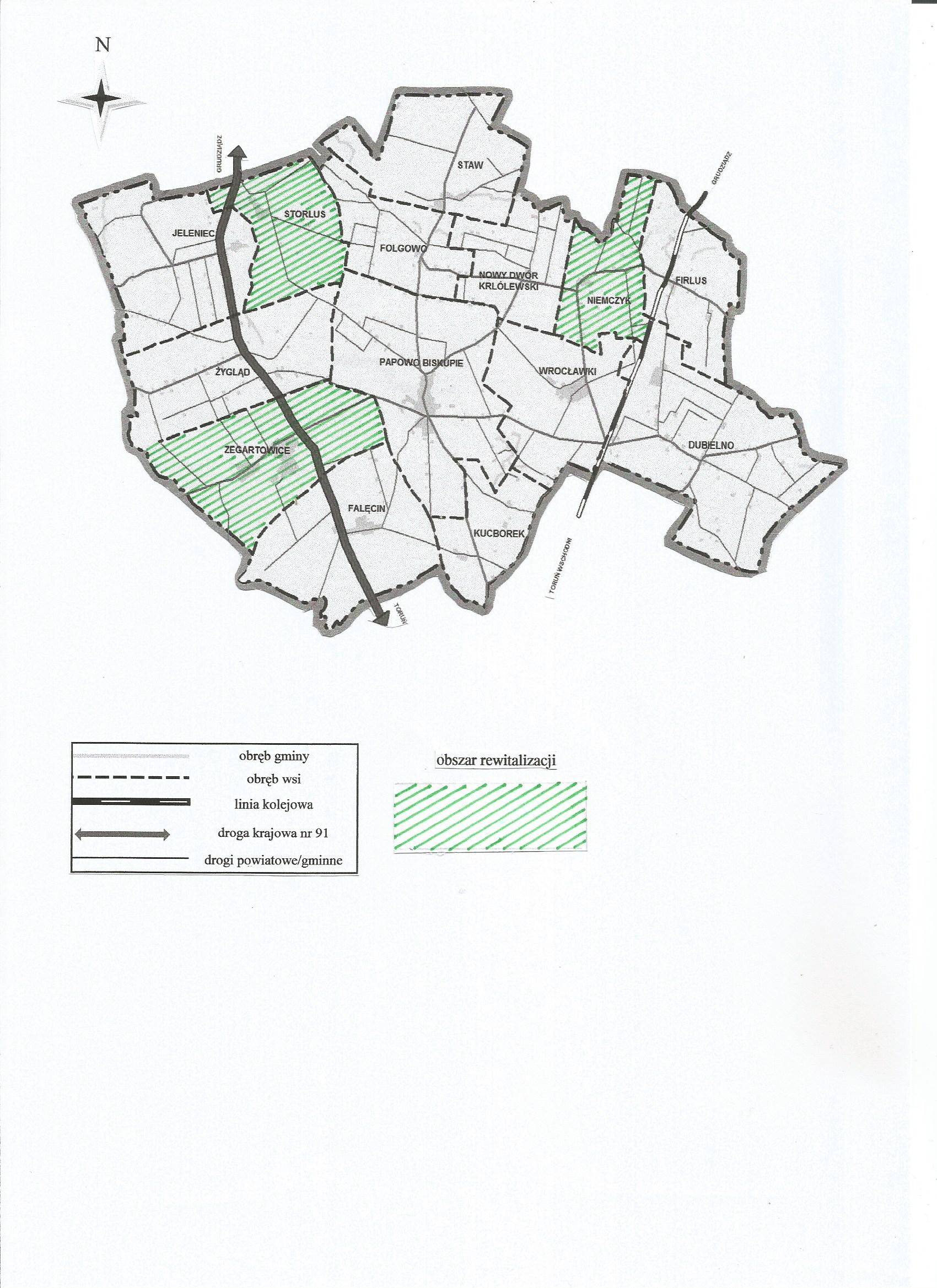 